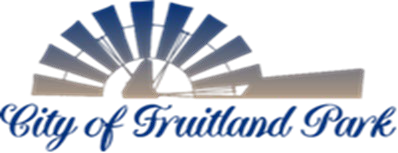 506 WEST BERCKMAN STREET                                                                 PHONE: 352 360-6727FRUITLAND PARK, FL 34731                                                                             FAX: 352 360-6652         AGENDATECHNICAL REVIEW COMMITTEE (TRC)February 6, 2024            10:00AMMEETING START TIME:  MEMBERS PRESENT:  MEETING NOTES FROM PREVIOUS MEETING: Meeting minutes from December 5, 2023 included for review/comment.OLD BUSINESS: NONENEW BUSINESS:Thiele Micro Racetrack Rd Garage Major Site PlanA site plan submittal for a 24,000 square foot private garage allowed per Special Exception Use (Ordinance 2023-007). Conditions of the SEU include no outside storage, garage to be used solely for purpose of storage of property owner’s personally owned vehicles, 40% building perimeter landscaping (3’ minimum, average 5’ with 1 canopy tree or 3 understory trees and 28 shrubs for every 350 SF of planting area), and connect to City sewer within 180 days after notice from the City. The maximum ISR is .70, maximum FAR is .50 f and a maximum building height of thirty-five (35) feet for the C-2 zoning district.             BOARD MEMBERS’ COMMENTS:PUBLIC COMMENTS:This section is reserved for members of the public to bring up matters of concern or opportunities for praise. Note: Pursuant to F.S. 286.0114 and the City of Fruitland Park’s Public Participation Policy adopted by Resolution 2013-023, members of the public shall be given a reasonable opportunity to be heard on propositions before the Planning and Zoning Board. Pursuant to Resolution 2013-023, public comments are limited to three minutes.ADJOURNMENT:  TRC COFP Members:TRC Members:City Manager Gary La Venia, ChairmanCity of Leesburg UtilitiesPolice Chief Eric Luce, Vice ChairLake County School BoardCity AttorneyLake County Public Works DepartmentBuilding OfficialLake County Economic DevelopmentCommunity Development Director Code Enforcement OfficerEngineer - HalffFire ChiefFire InspectorLand Planner LPGPublic Works Director